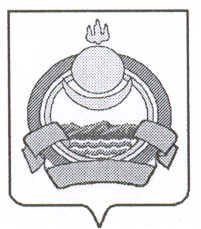 СОВЕТ ДЕПУТАТОВмуниципального образования городского поселения « оселок Онохой»Заиграевского района Республики Бурятия671300   п.Онохой       ул. Гагарина, д.11          тел. 56-2-59,         56-3-03РЕШЕНИЕ«03 » февраля  2017г №61О внесении изменений  и дополнений в решение № 56 от 29.12.2016г.О бюджете муниципального образования городского поселения «Поселок Онохой» на 2017 год и на плановый период 2018 и 2019 годов.Рассмотрев предложение администрации муниципального образования городского поселения «Поселок Онохой» о внесении изменений и дополнений в решение № 56 от 29.12.2016г. О бюджете муниципального образования городского поселения «Поселок Онохой» на 2017 год и на плановый период 2018 и 2019 годов.    Совет депутатов решил:1.Внести изменения в статью 1 п.1:    Статья 1. Основные характеристики местного бюджета на 2017 год и на плановый период 2018 и 2019 годовУтвердить основные характеристики местного бюджета на 2017 год:- общий объем доходов в сумме 25008,48 тыс.рублей, в том числе безвозмездных поступлений в сумме 7209,38 тыс.рублей;- общий объем расходов в сумме 25131,67 тыс.рублей.- дефицит в сумме 123,19 тыс. рублей.Утвердить характеристики местного бюджета на 2018 год:- общий объем доходов в сумме 25393,88 тыс.рублей, в том числе безвозмездных поступлений в сумме 7209,38 тыс.рублей;- общий объем  расходов сумме  25393,88 тыс.рублей в том числе условно утвержденные расходы 593,93 тыс.рублей;- дефицит (профицит) в сумме 00,00 тыс. рублей.Утвердить характеристики местного бюджета на 2019 год:- общий объем доходов в сумме 26148,8 тыс.рублей, в том числе безвозмездных поступлений в сумме  7209,38 тыс.рублей;- общий объем  расходов сумме 26148,88 тыс.рублей в том числе условно утвержденные расходы 1226,36 тыс.рублей.- дефицит (профицит) в сумме 00,00 тыс. рублей.Установить, что источником финансирования дефицита бюджета является снижение остатков средств на счетах по учету средств  МОГП «Поселок Онохой».Перечень главных администраторов источников финансирования дефицита бюджета  прилагается. Приложение №8.2. Настоящее Решение вступает в силу с момента подписания.3. Настоящее Решение обнародовать на информационных стендах организаций,   предприятий и  поселения и опубликовать на официальном сайте администрации МОГП «Поселок Онохой».Глава  МО ГП «Поселок Онохой»                                                            Е.А.Сорокин